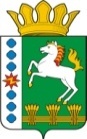 КОНТРОЛЬНО-СЧЕТНЫЙ ОРГАН ШАРЫПОВСКОГО РАЙОНАКрасноярского краяЗаключениена проект Постановления администрации Новоалтатского сельсовета «О внесении изменений в Постановление администрации Новоалтатского сельсовета от 30.10.2013 № 81-п «Об утверждении муниципальной программы Новоалтатского сельсовета «Муниципальное управление» (в ред. от 29.11.2017 № 80-п, от 20.03.2018 № 37-п, от 19.09.2018 № 81-п, от 26.11.2018 № 108-п, от 14.06.2019 № 32-п, от 20.08.2019 № 55-п, от 26.11.2019 № 66-п) 27 мая 2020 года	           			            		                № 48Настоящее экспертное заключение подготовлено Контрольно – счетным органом Шарыповского района на основании ст. 157 Бюджетного  кодекса Российской Федерации, ст. 9 Федерального закона от 07.02.2011 № 6-ФЗ «Об общих принципах организации и деятельности контрольно – счетных органов субъектов Российской Федерации и муниципальных образований», ст. 5 Решения Шарыповского районного Совета депутатов от 20.09.2012 № 31/289р «О внесении изменений и дополнений в Решение Шарыповского районного Совета депутатов от 21.06.2012 № 28/272р «О создании Контрольно – счетного органа Шарыповского района» (в ред. от 20.03.2014 № 46/536р, от 25.09.2014 № 51/573р, от 26.02.2015 № 56/671р, от 09.11.2017 № 19/197р), пункта 1.2.3 Соглашения от 01.01.2015 «О передаче Контрольно-счетному органу Шарыповского района полномочий Контрольно-счетного органа Новоалтатского  сельсовета по осуществлению внешнего муниципального финансового контроля» и в соответствии со стандартом организации деятельности Контрольно-счетного органа Шарыповского района СОД 2 «Организация, проведение и оформление результатов финансово-экономической экспертизы проектов Решений Шарыповского районного Совета депутатов и нормативно-правовых актов по бюджетно-финансовым вопросам и вопросам использования муниципального имущества и проектов муниципальных программ» утвержденного приказом Контрольно-счетного органа Шарыповского района от 16.12.2013 № 29.          Представленный на экспертизу проект Постановления администрации Новоалтатского сельсовета «О внесении изменений в Постановление администрации Новоалтатского сельсовета от 30.10.2013 № 81-п «Об утверждении муниципальной программы Новоалтатского сельсовета «Муниципальное управление» (в ред. от 29.11.2017 № 80-п, от 20.03.2018 № 37-п, от 19.09.2018 № 81-п, от 26.11.2018 №108-п, от 14.06.2019 № 32-п, от 20.08.2019 № 55-п, от 26.11.2019 № 66-п) направлен в Контрольно – счетный орган Шарыповского района 27 мая 2020 года, разработчиком данного проекта Постановления является администрация Новоалтатского сельсовета Шарыповского района. Основанием для разработки муниципальной программы являются:- статья 179 Бюджетного кодекса Российской Федерации;- Постановление администрации Новоалтатского сельсовета от 26.07.2013 № 53-п «Об утверждении Порядка принятия решений о разработке муниципальных программ Новоалтатского сельсовета, их формировании и реализации» (в ред. от 28.02.2017 № 8-п, от 28.11.2017 № 79-п;- распоряжение администрации Новоалтатского сельсовета от 31.07.2013  № 33-р «Об утверждении перечня муниципальных программ Новоалтатского  сельсовета».Ответственный исполнитель муниципальной программы администрация Новоалтатского сельсовета.Соисполнители муниципальной программы отсутствуют.Подпрограммами муниципальной программы являются:«Управление муниципальным имуществом и  земельными ресурсами».«Управление муниципальными финансами».«Обеспечения документами территориального планирования».«Повышение энергетической эффективности и сокращение энергетических издержек в бюджетном секторе».«Обеспечение реализации муниципальной программы».Мероприятие проведено 27 мая  2020 года.В ходе подготовки заключения Контрольно – счетным органом Шарыповского района были проанализированы следующие материалы:- проект Постановления администрации Новоалтатского сельсовета «О внесении изменений в постановление администрации Новоалтатского сельсовета от 30.10.201 № 81-п «Об утверждении муниципальной программы Новоалтатского сельсовета «Муниципальное управление» (в ред. от 29.11.2017 № 80-п, от 30.03.2018 № 37-п, от 19.09.2018 № 81-п, от 26.11.2018 № 108-п, от 14.06.2019 № 32-п, от 20.08.2019 № 55-п, от 26.11.2019 № 66-п);- паспорт муниципальной программы Новоалтатского сельсовета «Муниципальное управление».Рассмотрев представленные материалы к проекту Постановления муниципальной программы «Муниципальное управление» установлено следующее:В соответствии с проектом паспорта Программы происходит изменение по строке (пункту) «Ресурсное обеспечение муниципальной программы», после внесения изменений строка  будет читаться:Увеличение бюджетных ассигнований по муниципальной программе в сумме 819 721,80 руб. (7,24%), в том числе:за счет средств федерального бюджета в сумме 447 100,00 руб. (65,03%);за счет средств краевого бюджета в сумме 262 621,80 руб. (488,14%);за счет средств бюджета поселения в сумме 110 000,00 руб. (10,49%).В соответствии с паспортом подпрограммы  «Управление муниципальным имуществом и земельными ресурсами» муниципальной программы вносятся изменения  по строке «Объемы и источники финансирования подпрограммы», после внесения изменений строка будет читаться:Увеличение бюджетных ассигнований по подпрограмме «Управление муниципальным имуществом и земельными ресурсами» за счет средств бюджета поселения в сумме 60 000,00 руб. (27,03%) на изготовление технической документации объектов недвижимости, постановка их на кадастровый учет, в том числе автодорог общего пользования местного значения.В соответствии с паспортом подпрограммы  «Обеспечение реализации муниципальной программы» муниципальной программы вносятся изменения  по строке «Объемы и источники финансирования подпрограммы», после внесения изменений строка будет читаться:Увеличение бюджетных ассигнований по подпрограмме «Обеспечение реализации муниципальной программы» в сумме 760 021,80 руб. (6,84%), в том числе:за счет средств федерального бюджета 447 100,00 руб. (65,03%) на осуществление первичного воинского учета на территориях, где отсутствуют военные комиссариаты: 2020 год – 32 100,00 руб. (9,39%), 2021 год – 30 500,00 руб. (8,83%), 2022 год – 384 500,00 руб. (100,00%);за счет средств краевого бюджета в сумме 262 621,80 руб. (488,14%) , их них:2020 год увеличение 260 221,80 руб. (663,83%), в том числе:- в сумме 259 521,80 руб. на частичное финансирование (возмещение) расходов на повышение с 01.06.2020 размеров оплаты труда отдельным категориям работников бюджетной сферы;- в сумме 700,00 руб. на выполнение государственных полномочий по созданию и обеспечению деятельности административных комиссий;2021 год увеличение в сумме 1 200,00 руб. (16,44%) на выполнение государственных полномочий по созданию и обеспечению деятельности административных комиссий;2022 год увеличение в сумме 1 200,00 руб. (16,44%) на выполнение государственных полномочий по созданию и обеспечению деятельности административных комиссий.за счет средств бюджета поселения увеличение в сумме 50 000,00 руб. (0,48%), для оплаты административного штрафа за несоблюдение требований по обеспечению безопасности дорожного движения при содержании дорог и дорожных сооружений в границах населенного пункта д.Новокурск, а именно отсутствие тротуара и пешеходных дорожек.Перераспределены бюджетные ассигнования в сумме 37 500,00 руб. с мероприятия руководство и управление в сфере установленных функций и полномочий органов местного самоуправления на оплату исполнительного сбора за не проведение открытого конкурса на право концессионного соглашения в отношении объектов муниципального имущества.При проверке правильности планирования и составления проекта Постановления  нарушений не установлено.Рассмотрев представленные материалы к проекту Постановления  Контрольно-счётный  орган  предлагает Администрации Новоалтатского сельсовета утвердить изменения, вносимые в постановление Администрации Новоалтатского сельсовета «О внесении изменений в постановление администрации Новоалтатского сельсовета от 30.10.201 № 81-п «Об утверждении муниципальной программы Новоалтатского сельсовета «Муниципальное управление» (в ред. от 29.11.2017 № 80-п, от 30.03.2018 № 37-п, от 19.09.2018 № 81-п, от 26.11.2018 № 108-п, от 14.06.2019 № 32-п, от 20.08.2019 № 55-п, от 26.11.2019 № 66-п).Аудитор Контрольно – счетного органа						И.В. ШмидтРесурсное обеспечение муниципальной программыПредыдущая редакция ПостановленияПредлагаемая редакция (проект Постановления)Ресурсное обеспечение муниципальной программыОбщий объем бюджетных ассигнований на реализацию муниципальной программы составляет  11 327 659,80 руб. в том числе:за счет средств федерального бюджета 687 500,00 руб., из них:2020 год – 342 000,00 руб.;2021 год – 345 500,00 руб.;2022 год – 0,00 руб.за счет средств краевого бюджета 53 800,00 руб., из них:2020 год – 39 200,00 руб.;2021 год – 7 300,00 руб.;2022 год – 7 300,00 руб.за счет средств районного бюджета 0,00 руб., из них:2020 год – 0,00 руб.;2021 год – 0,00 руб.;2022 год – 0,00 руб.за счет средств бюджета поселения  10 586 359,80  руб., из них:2020 год – 3 528 786,60 руб.;2021 год – 3 528 786,60 руб.;2022 год – 3 528 786,60 руб.Общий объем бюджетных ассигнований на реализацию муниципальной программы составляет  12 147 381,60 руб. в том числе:за счет средств федерального бюджета 1 134 600,00 руб., из них:2020 год – 374 100,00 руб.;2021 год – 376 000,00 руб.;2022 год – 384 500,00 руб.за счет средств краевого бюджета 316 421,80 руб., из них:2020 год – 299 421,80 руб.;2021 год – 8 500,00 руб.;2022 год – 8 500,00 руб.за счет средств районного бюджета 0,00 руб., из них:2020 год – 0,00 руб.;2021 год – 0,00 руб.;2022 год – 0,00 руб.за счет средств бюджета поселения  10 696 359,80  руб., из них:2020 год – 3 638 786,60 руб.;2021 год – 3 528 786,60 руб.;2022 год – 3 528 786,60 руб.Объемы и источники финансирования подпрограммыПредыдущая редакция ПостановленияПредлагаемая редакция программы (проект Постановления)Объемы и источники финансирования подпрограммыОбщий объем бюджетных ассигнований на реализацию подпрограммы составляет 222 000,00 руб., в том числе:за счет средств бюджета поселения  222 000,00 руб. из них:Общий объем бюджетных ассигнований на реализацию подпрограммы составляет 282 000,00 руб., в том числе:за счет средств бюджета поселения 282 000,00 руб. из них:Объемы и источники финансирования подпрограммы2020 год – 74 000,00 руб.;2020 год – 134 000,00 руб.;Объемы и источники финансирования подпрограммы2021 год – 74 000,00 руб.;2022 год – 74 000,00 руб.2021 год – 74 000,00 руб.;2022 год – 74 000,00 руб.Объемы и источники финансирования подпрограммыПредыдущая редакция ПостановленияПредлагаемая редакция программы (проект Постановления)Объемы и источники финансирования подпрограммыОбщий объем бюджетных ассигнований на реализацию подпрограммы составляет    11 105 659,80 руб., в том числе за счет средств:Общий объем бюджетных ассигнований на реализацию подпрограммы составляет    11 865 381,60 руб., в том числе за счет средств:Объемы и источники финансирования подпрограммыфедерального бюджета 687 500,00 руб., из них:федерального бюджета 1 134 600,00 руб., из них:Объемы и источники финансирования подпрограммы2020 год – 342 000,00 руб.;2020 год – 374 100,00 руб.;Объемы и источники финансирования подпрограммы2021 год -  345 500,00 руб.;2022 год – 0,00 руб.2021 год -  376 000,00 руб.;2022 год – 384 500,00 руб.Объемы и источники финансирования подпрограммыкраевого бюджета 53 800,00 руб.,  из них:краевого бюджета 316 421,80 руб.,  из них:Объемы и источники финансирования подпрограммы2020 год – 39 200,00 руб.;2020 год – 299 421,80 руб.;Объемы и источники финансирования подпрограммы2021 год -  7 300,00 руб.;2022 год -  7 300,00 руб.2021 год -  8 500,00 руб.;2022 год -  8 500,00 руб.Объемы и источники финансирования подпрограммыбюджета поселения 10 364 359,80 руб. из них: бюджета поселения 10 414 359,80 руб. из них: Объемы и источники финансирования подпрограммы2020 год – 3 454 786,60 руб.;2020 год – 3 504 786,60 руб.;Объемы и источники финансирования подпрограммы2021 год – 3 454 786,60 руб.;2022 год – 3 454 786,60 руб.2021 год – 3 454 786,60 руб.;2022 год – 3 454 786,60 руб.